Please indicate your institute affiliation.   Clinical Center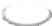    National Cancer Institute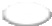    National Center for Complementary and Alternative Medicine    National Eye Institute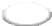 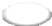    National Heart, Lung and Blood Institute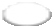    National Human Genome Research Institute    National Institute of Aging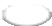 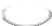    National Institute on Alcohol Abuse and Alcoholism    National Institute of Allergy and Infectious Diseases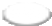 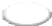    National Institute of Arthritis and Musculoskeletal and Skin Diseases    National Institute of Child Health and Human Development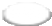 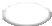    National Institute on Drug Abuse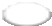    National Institute on Deafness and Other Communication Disorders    National Institute of Dental and Craniofacial Research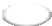 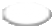    National Institute of Diabetes and Digestive and Kidney Diseases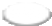 Please provide your professional designation:   Physician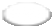    Nurse Practitioner Other (please specify)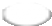 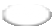    National Institute of Environmental Health Sciences    National Institute on Mental Health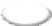 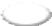    National Institute on Minority Health and Health Disparities    National Institute of Neurological Disorders and Stroke     National Institute of Nursing Research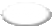 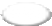 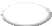    National Institute of Biomedical Imaging and Bioengineering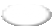    Eunice Kennedy Shriver National Institute of Child Health and Human Development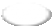    National Institute of General Medical Sciences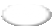    National Institute of Neurological Disorders and Stroke    Center for Information Technology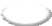 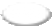    Center for Scientific Review    Fogarty International Center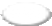 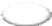    National Center for Advancing Translational Sciences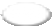    National Center for Complementary and Integrative Health    Other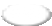 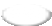    Physician Assistant Nurse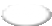 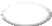 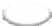 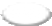 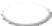 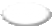 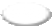 How frequently do you use the Department of Laboratory Medicine Services?   Daily Weekly Monthly NeverPlease rate the accuracy and reliability of clinical test results for each section below.Excellent	Good	Adequate	Poor	N/A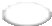 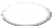 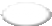 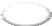 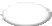 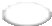 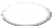 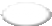 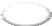 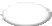 Hematology	                                                                                                                                                                              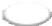 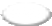 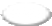 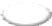 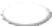 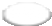 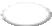 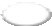 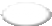 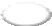 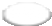 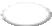 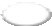 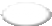 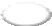 Microbiology	                                                                                                                                                                              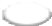 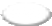 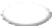 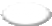 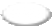 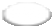 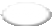 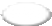 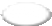 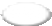 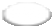 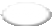 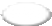 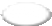 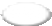 Night Shift (11PM-7AM)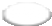 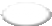 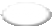 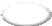 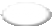 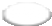 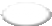 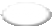 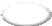 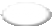 In your opinion, how often does each section below meet the DLM published stat and routine turnaround times for clinical testing?Always	Almost Always	Sometimes	Almost Never	Never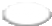 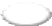 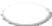 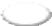 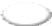 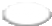 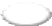 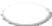 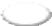 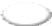 Hematology	                                                                                                                                                                              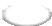 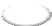 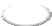 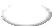 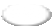 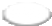 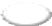 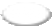 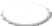 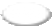 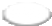 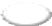 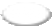 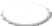 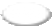 Microbiology	                                                                                                                                                                              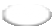 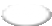 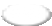 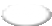 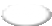 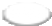 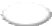 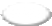 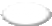 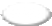 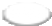 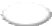 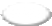 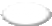 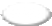 Night Shift (11PM-7AM)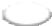 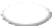 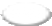 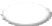 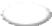 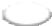 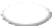 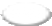 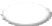 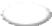 Regarding the DLM Outpatient Phlebotomy Service, please rate your satisfaction with each section below.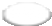 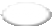 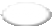 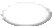 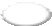 Very satisfied	Somewhat satisfied	Neutral	Somewhat unsatisfied	Very unsatisfied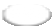 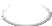 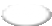 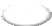 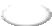 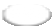 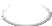 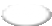 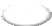 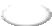 Professionalism of thephlebotomists during sample	                                                                                                                                                                               collection.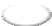 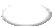 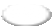 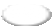 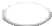 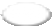 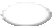 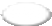 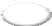 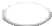 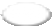 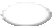 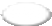 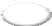 Quality and timeliness ofphlebotomist communication	                                                                                                                                                                               with the clinical team.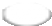 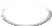 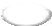 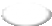 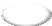 My phone calls to the DLM areas listed below are answered promptly, professionally, and my questions are answered without multiple transfers.Always	Almost Always	Sometimes	Almost Never	NeverHematology	                                                                                                                                                                              Microbiology	                                                                                                                                                                              Evening Shift (3-11PM)	                                                                                                                                                                              Weekend ShiftDo you use the Department of Laboratory Medicine Website (http://intranet.cc.nih.gov/dlm) to access information about specimen collection, specimen transport, and test reports?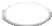 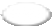 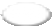 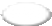 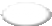    Yes    No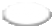 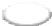 If you answered yes to question # 8, how satisfied are you with the DLM website?Very satisfied	Somewhat satisfied	Neutral	Somewhat unsatisfied	Very unsatisfied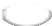 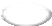 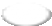 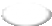 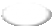 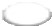 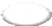 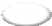 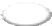 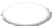 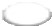 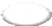 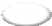 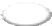 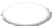 Ease of navigation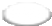 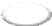 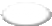 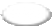 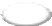 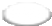 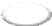 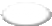 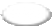 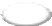 Does the current DLM test menu meet the clinical needs of your patients?   Yes    NoPlease rate your overall satisfaction with the Department of Laboratory Medicine.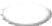    Very satisfied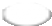    Somewhat satisfied Neutral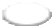 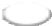    Somewhat unsatisfied Very unsatisfied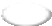 Please provide any additional feedback about how the Department of Laboratory Medicine can better meet your needs.Department of Laboratory Medicine Operational Review                               OMB#: 0925-0648 Exp., date: 06/30/20242022 STAKEHOLDER PERCEPTION SURVEY OF SERVICESNOT APPLICABLE TO DLM EMPLOYEESWelcome to My SurveyIn an effort to ensure that the Clinical Center Department of Laboratory Medicine is providing high quality services to Institute and Clinical Center investigators, clinical staff, and patients we ask that you please take a few moments to provide us with your perceptions of these services.Thank You,Karen M Frank MD, PhD, D(ABMM)Chief, Department of Laboratory MedicineNIH Clinical Center Privacy Policy: https://www.cc.nih.gov/disclaimers.htmlPublic reporting burden for this collection of information is estimated to average 10 minutes per response, including the time for reviewing instructions, searching existing data sources, gathering and maintaining the data needed, and completing and reviewing the collection of information. An agency may not conduct or sponsor, and a person is not required to respond to, a collection of information unless it displays a currently valid OMB control number. Send comments regarding this burden estimate or any other aspect of this collection of information, including suggestions for reducing this burden to: NIH, Project Clearance Branch, 6705 Rockledge Drive, MSC 7974, Bethesda, MD 20892-7974, ATTN: PRA (0925-0458). Do not return the completed form to this address.In an effort to ensure that the Clinical Center Department of Laboratory Medicine is providing high quality services to Institute and Clinical Center investigators, clinical staff, and patients we ask that you please take a few moments to provide us with your perceptions of these services.Thank You,Karen M Frank MD, PhD, D(ABMM)Chief, Department of Laboratory MedicineNIH Clinical Center Privacy Policy: https://www.cc.nih.gov/disclaimers.htmlPublic reporting burden for this collection of information is estimated to average 10 minutes per response, including the time for reviewing instructions, searching existing data sources, gathering and maintaining the data needed, and completing and reviewing the collection of information. An agency may not conduct or sponsor, and a person is not required to respond to, a collection of information unless it displays a currently valid OMB control number. Send comments regarding this burden estimate or any other aspect of this collection of information, including suggestions for reducing this burden to: NIH, Project Clearance Branch, 6705 Rockledge Drive, MSC 7974, Bethesda, MD 20892-7974, ATTN: PRA (0925-0458). Do not return the completed form to this address.